MESLEKLERİ TANIYORUMÇalışma Yaprağı-1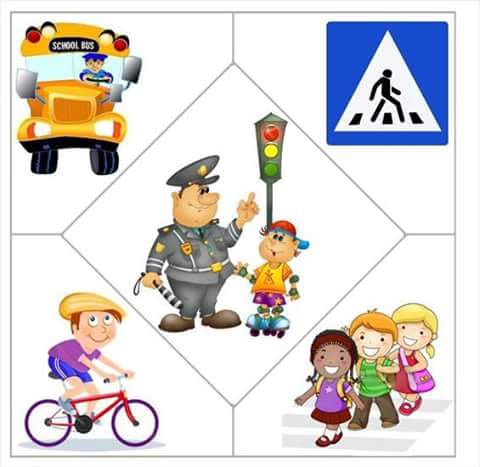 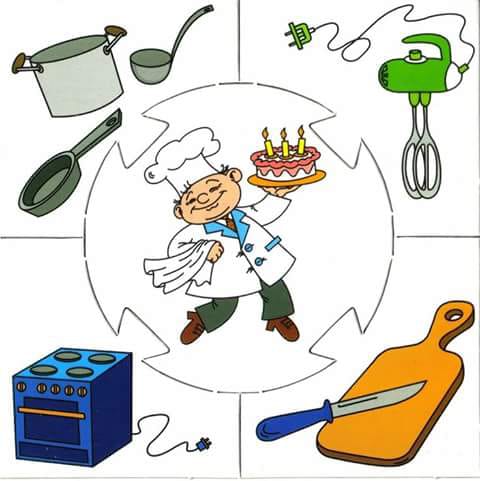 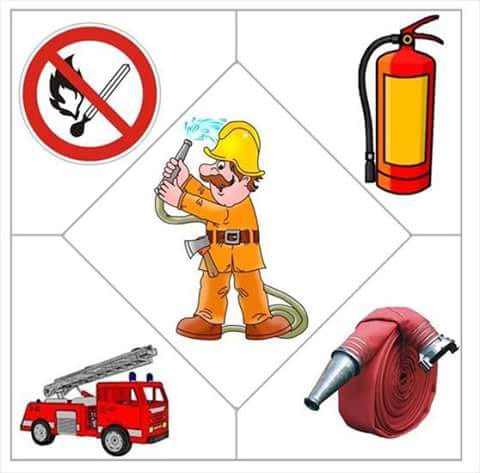 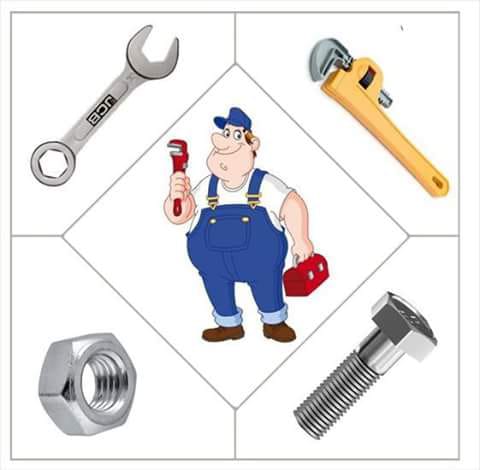 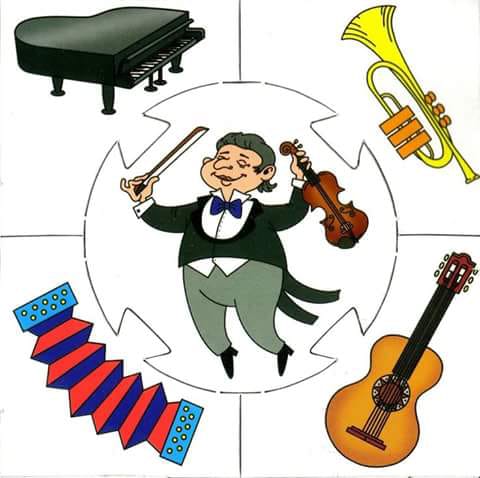 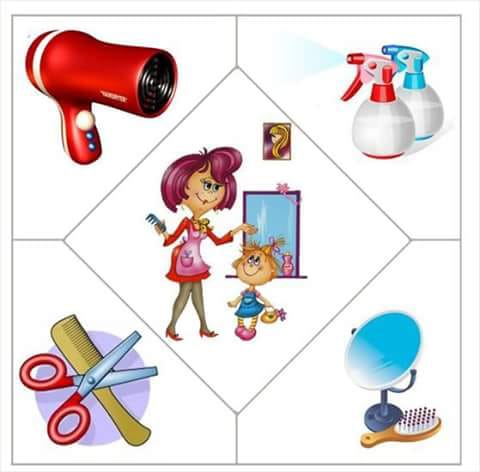 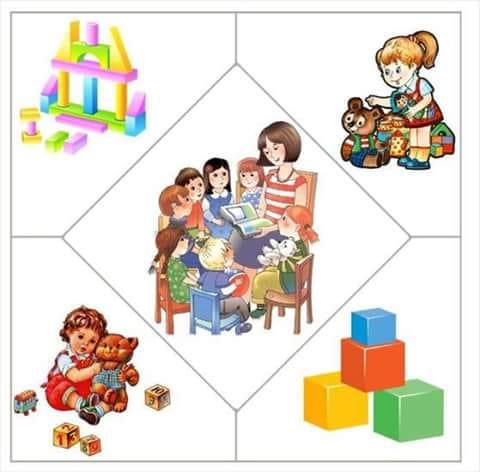 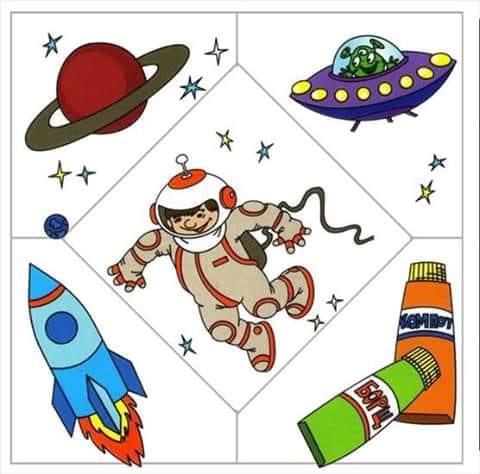 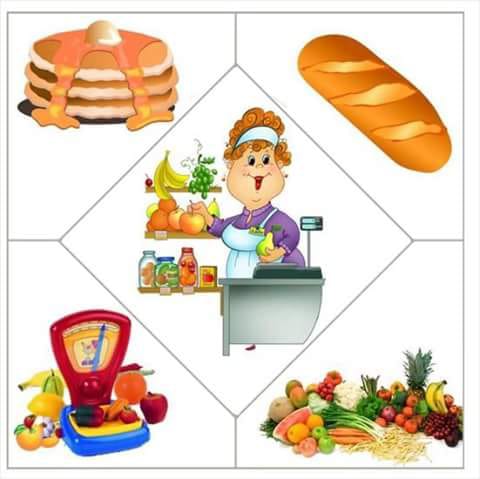 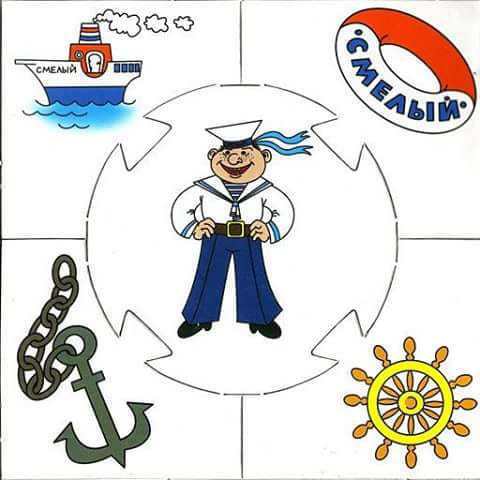 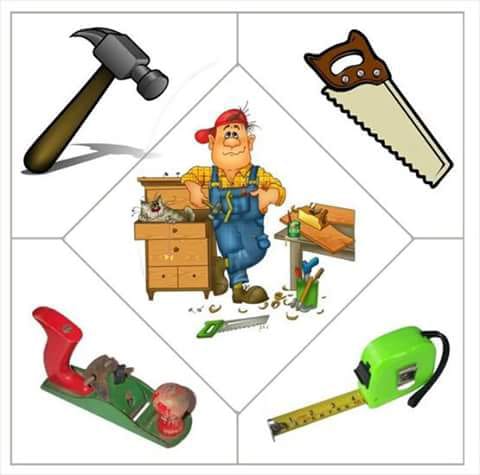 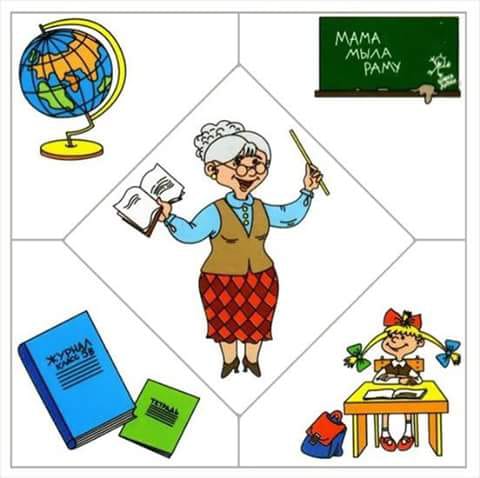 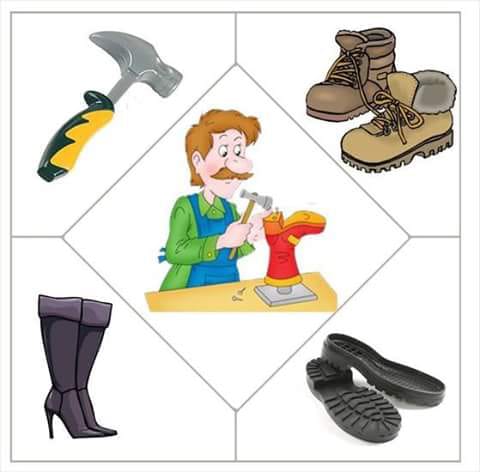 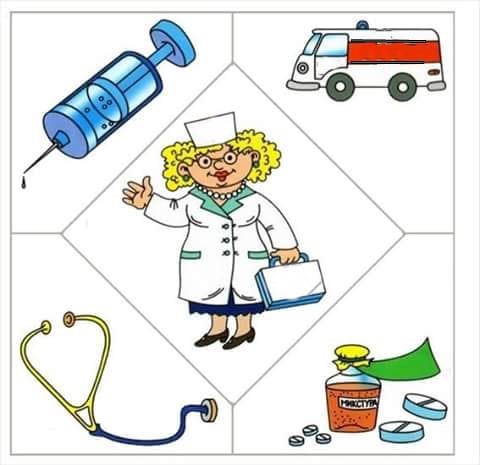 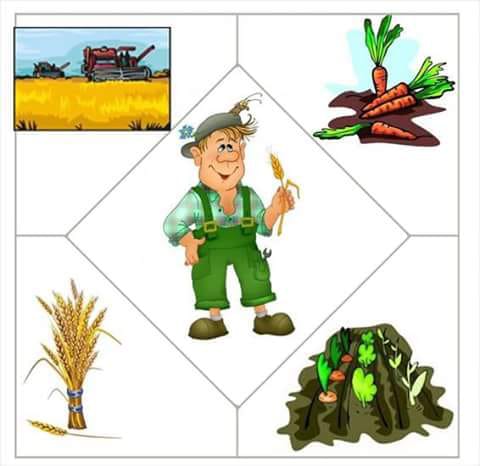 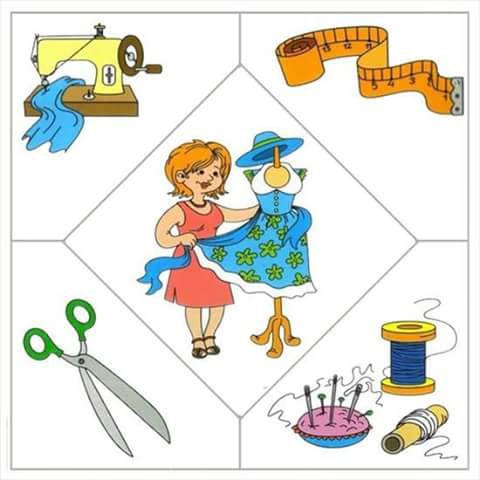 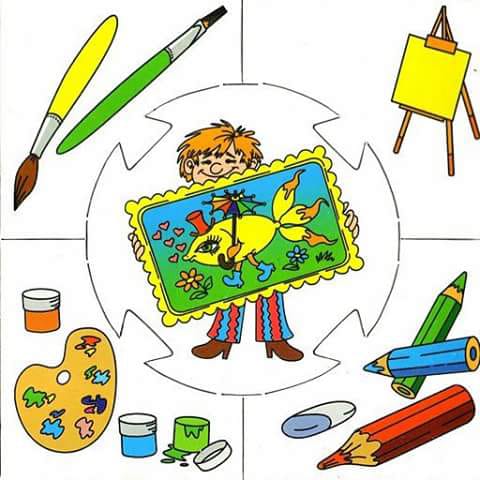 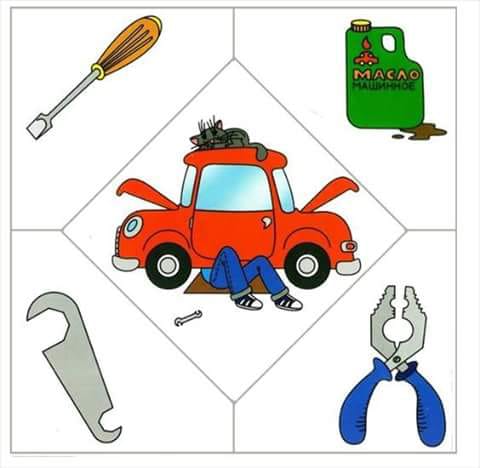 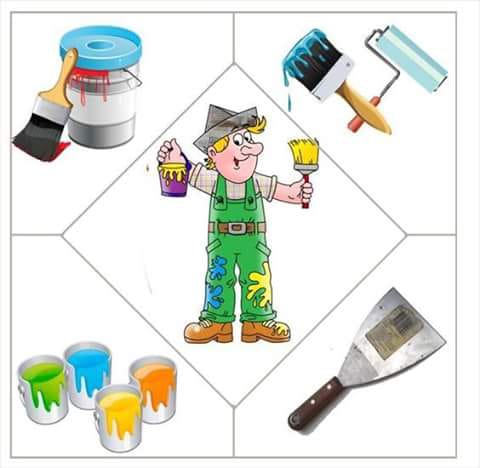 Gelişim AlanıKariyerYeterlik AlanıKariyer FarkındalığıKazanımMeslekleri tanırSınıf DüzeyiOkul ÖncesiSüre50 dk. (Bir Etkinlik Saati)Araç-Gereçler1.Çalışma Yaprağı-12. MakasUygulayıcı İçin Ön Hazırlık1.Çalışma Yaprağı-1 dersten önce sınıf mevcudundan bir fazla olacak şekilde çoğaltılır. Bir tanesi örnek olması için kesilir ve meslek kartları olacak şekilde oluşturulur.Süreç (Uygulama Basamakları)Tüm malzemeler bir gün öncesinden hazırlanır. Çalışma Yaprağı-1 deki görseller meslek ve araç-gereçleri olacak şekilde kesilir. Çocuklara farklı meslekler öğrenme oyunu oynanacağı ve bunun için bazı üzerinde malzemelerin olduğu resimler getirildiği söylenir.Her meslek grubuna ait malzemelerin görselleriçocuklara tek tek gösterilir. Önce çocuklara bu malzemeleri tanıyıp tanımadıkları sorulur; tahmin etmeleri için sorular sormalarına fırsat verilir. Daha sonra bu malzemeleri kullanan kişinin mesleğinin ne olduğu sorulur.  Hangi malzemelerin hangi mesleğe ait olduğu söylenir.Çevrelerinde konuşulan mesleklerden kişiler olup olmadığı sorulur.Çocukların bu meslekler hakkında sohbet etmeleri için fırsat verilir.En son öğrenciler küçük gruplara ayrılır. Mesleklere ait malzemelerin olduğu görsellerle meslekleri eşleştirmeleri sağlanır.Kazanımın Değerlendirilmesi1. Öğrencilerden burada adı geçmeyen; ancak yaşamımız için çok gerekli olan bir başka mesleği bir sonraki etkinlik gününe kadar araştırmaları istenebilir. 2. Öğrencilerden gelecekte yapmak istedikleri mesleğin insanlara faydalarını anlatabilecek bir resim çizerek sınıfa getirmeleri istenebilir. Bu resimler sınıf panosunda sergilenebilir